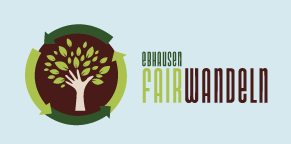 Nachdem die Aktion „Gibt deinen Dingen eine zweite Chance“ Im Mai gut angenommen wurde initiiert das Team Ebhausen Fairwandeln im Rahmen der Nachhaltigkeitstage ein zweites Mal diese besondere Art der Weiterverwendung. Gemeinsam mit der Fairen Woche startet am 16. bzw. 18.9. der Zeitraum für die Nachhaltigkeitstage:Modalitäten Second Hand Markt am 17. September 2022, von 8-12 Uhr rund ums Rathaus Ebhausen:Verkauft oder verschenkt werden dürfen nur gute erhaltene, funktionstüchtige Gegenstände. Bürgerinnen und Bürger können einen eigenen Stand aufbauen und ihre Artikel präsentieren. Hierfür ist vorab eine Anmeldung bei der Gemeinde Ebhausen, Frau Schweikardt, Tel. 07458 998126, schweikardt@ebhausen.de erforderlich. Bitte haben Sie Verständnis, dass nur eine Maximalzahl an Ständen zulässig ist. Für den Auf- und Abbau sind die Personen selbst verantwortlich. Parallel betreut das Team von Ebhausen Fairwandeln einen Stand mit Gegenständen, welche zu verschenken sind. Sollten Sie gute erhaltene Gegenstände (Haushaltswaren, Spielzeug, Kleidung) haben, welche Sie nicht mehr benötigen, können Sie diese am Donnerstag, 15.9.2022, von 14-18 Uhr im Rathaus Ebhausen abgeben. Die Artikel werden bei der Entgegennahme geprüft. Mit der Abgabe erklären sich die bisherigen Eigentümer einverstanden, dass Sie den Besitz aufgeben und die Gegenstände – sollten Sie am 17.9. keinen neuen Besitzer finden – an eine humanitäre Einrichtung weitergegeben werden.Für weitere Fragen wenden Sie sich gerne an Frau Schweikardt, 07458998126 oder schweikardt@ebhausen.deDie Faire Woche steht in diesem Jahr unter dem Motto: Fair steht dir. Es geht um menschenwürdige Arbeitsbedingungen und nachhaltiges Wirtschaften in der Textil-Lieferkette. Aber es muss ja nicht immer fabrikneu sein – nachhaltig handelt, wer Gegenstände oder Kleidung tauscht.Kommen Sie vorbei und machen Sie mit – Nachhaltig kann jeder.Parallel dazu gibt es einen Verkaufsstand  mit Produkten aus dem Weltladen Nagold und das Team Ebhausen Fairwandeln verwöhnt Sie mit einer Tasse fair gekochtem Kaffee sowie Butterbrezeln und Kräuterbagel.